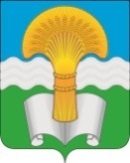 Районное Собрание муниципального района «Ферзиковский район»Калужской областиРЕШЕНИЕОт 30 июня 2021 года                                                                                 №105п. ФерзиковоВ соответствии с Постановлением Законодательного Собрания Калужской области от 15 апреля 2021 года №206 «О молодежном Парламенте при Законодательном Собрании Калужской области», Решением Районного Собрания муниципального района «Ферзиковский район» от 30 июня 2021 года №104 «Об утверждении Порядка делегирования представителя в состав молодежного парламента при Законодательном Собрании Калужской области от Районного Собрания муниципального района «Ферзиковский район», Уставом муниципального образования «Ферзиковский район», в целях отбора представителей в состав молодежного парламента, Районное Собрание муниципального района «Ферзиковский район» РЕШИЛО:Провести конкурсный отбор по делегированию представителя в состав молодежного парламента при Законодательном Собрании Калужской области от Районного Собрания муниципального района «Ферзиковский район» в период с 01 июля 2021 года по 07 июля 2021 года.Создать конкурсную комиссию в следующем составе:Конкурсной комиссии в своей работе руководствоваться Порядком делегирования представителя в состав молодежного парламента при Законодательном Собрании Калужской области от Районного Собрания муниципального района «Ферзиковский район», утвержденным Решением Районного Собрания муниципального района «Ферзиковский район» от 30 июня 2021 года №104.Опубликовать в газете Ферзиковского района Калужской области «Ферзиковские вести» информационное сообщение о времени и месте приема документов для участия в конкурсном отборе.Настоящее Решения вступает в силу со дня его принятия и подлежит официальному опубликованию в газете Ферзиковского района Калужской области «Ферзиковские вести».Глава муниципального района «Ферзиковский район»                                                                                С.В. ТереховО проведении конкурсного отбора по делегированию представителя в состав молодежного парламента при Законодательном Собрании Калужской области от Районного Собрания муниципального района «Ферзиковский район»1.Ступоченко Раиса Викторовна-заведующая Отделом образования и молодежной политики администрации (исполнительно-распорядительного органа) муниципального района «Ферзиковский район» (председатель комиссии);2. Енацкая Валентина Алексеевна-заместитель заведующего Отделом образования и молодежной политики администрации (исполнительно-распорядительного органа) муниципального района «Ферзиковский район» (заместитель председателя конкурсной комиссии);3.Богатова Людмила Николаевна-методист Отдела образования и молодежной политики администрации (исполнительно-распорядительного органа) муниципального района «Ферзиковский район» (секретарь комиссии);Члены комиссии:1.Курбатова Светлана Николаевна-заведующая методическим кабинетом Отдела образования и молодежной политики администрации (исполнительно-распорядительного органа) муниципального района «Ферзиковский район»;2.Елизарова Наталья Юрьевна-эксперт Отдела образования и молодежной политики администрации (исполнительно-распорядительного органа) муниципального района «Ферзиковский район»;3Орехов Дмитрий Сергеевич-депутат Районного Собрания муниципального района «Ферзиковский район»;4Дудла Руслан Николаевич-депутат Районного Собрания муниципального района «Ферзиковский район».